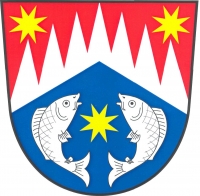                         Obecní úřad Sádek, Sádek 150, 572 01 PoličkaV Sádku dne 28. 03. 2018VEŘEJNÁ VYHLÁŠKA         Opatření obecné povahy o zařazení pozemních komunikací do kategorie místníchkomunikací a rozdělení do tříd včetně vymezení účelových komunikací v katastru obce Sádek. Obecní úřad v Sádku, příslušný podle ustanovení § 10, 11 zákona č, 500/2004 Sb., správní řád, ve znění pozdějších předpisů (dále jen SŘ), podle § 40 odst. 5 zákona č.I3/t997 Sb., o pozemních komunikacích, v platném znění, § 6 a 7 zákona č.13/1997 Sb.., o pozemních komunikacích, v platném znění a na základě veřejného zájmu Obce Sádek, lČO 00277321 projednaného Zastupitelstvem obce Sádek č. 20 /20I8 ze dne   7.3.2018, oznamuje:opatření obecné povahy o zařazení pozemních komunikací do kategorie místních komunikací a rozdělení do tříd, včetně vymezení účelových komunikací v katastrálním území obce Sádek.Silniční správní úřad si je vědom, že tímto řízením mohou být dotčena práva a právem chráněné zájmy účastníků řízení, proto oznámil zahájení řízení veřejnou vyhláškou v souladu ust. § 1-44 zák. č.500/2004 sb., o správním řízení (dále jen správní  řád) .Obecní úřad Sádek, jako příslušný silniční správní úřad oznamuje podle § 47 odst.]. zákona č. 500/2004 Sb.,správní řád, ve znění pozdnějších předpisů zahájení řízení o zařazení pozemních komunikací na území obce Sádek do kategorie místní komunikace a žádá účastníky řízení, aby své námitky uplatnili do 10 dnů ode dne doručení tohoto oznámení(Doručením je ve smyslu ust. §25 zákona č. 500/2004 Sb., správní řád ve znění pozdějších předpisů, považován patnáctý den po vyvěšení.)Nedílnou součástí tohoto oznámení je přiložená grafická část, zobrazující průběhy komunikací, která je k nahlédnutí v kanceláři obecního úřadu Sádek, nebo na elektronické úřední desce obce.Účastníci řízení mohou nahlížet do podkladů rozhodnutí na Obecním úřadě Sádek, v úředních hodinách.Poučení:Účastnícijsou oprávněni navrhovat důkazy a činit jiné návrhy do 10 dnů ode dne doručení tohoto oznámení.Mohou se před vydáním rozhodnutí vyjádřit k podkladům rozhodnutí, popřípadě navrhnout jejich doplnění.Nechá-li se některý z účastníků zastupovat, předloží jeho zástupce písemnou plnou moc.podle par.171 a násl., části šesté SŘ, bude realizováno zařazení pozemních komunikací do kategorie místních komunikací rozdělení do tříd včetně vymezení účelových komunikací takto:1. Vsouladu sustanovením§6 a7,§40 odst.5zákona č.13/1997Sb., o komunikacích,v platném znění, při dodržení veškerých podmínek stanovených vyhláškou č.104l 1997 Sb., kterou se provádí zákon o pozemních komunikacích, ve znění pozdějších předpisů, bude zařazení komunikací v obci Sádek, provedeno podle projektové dokumentace vypracované společností GEOMorava s.r.o.,  Milíčova 13. 791 00 Prostějov, která obsahuje seznam komunikací, jejich délky, šířky, plochy a druhy povrchů k datu zpracování pasportu srpen 2018.2. Budou dodrženy podmínky stanoviska správního orgánu ORP Městský úřad v Poličce.3. Opatření obecné povahy o zařazení pozemních komunikací do kategorie místních komunikací a rozdělení do tříd včetně vymezení účelových komunikací ruší veškeré předchozí zařazení komunikací specifikovaných v grafické příloze v plném rozsahu dnem nabytí právnímoci tohoto opatření.4. Způsob údržby místních komunikací zajišťuje v katastrálním území obce Sádek  Obec Sádek a odpovídá starosta obce.5. Zařazení pozemních komunikacído kategorie místních komunikací a rozdělení do tříd dle tohoto opatření nabývá platnosti a současně účinnosti dnem nabytí právní moci tohoto opatření,……………………………..Ludmila Sládková, starostkaToto oznámení musí být vyvěšeno na úřední desce obce Sádek po dobu 15-ti dnů a také zveřejněno způsobem umožňujícím dálkový přístup.Vyvěšeno:Sejmuto:Účastníci řízení pod § 27 ods.1 správního řáduObec Sádek, Sádek 150, 572 01 PoličkaÚčastníci řízení pod § 27 ods.2 správního řáduObdržíveřejnou vyhláškou na úřednídesce obce Sádek, včetně dálkového přístupu